DEMI PĚNAKosmetický kapalný přípravek k očištění struků před dojením.Složení:Kyselina mléčná		< 1 %   Laureth				< 3 %Ethoxylované alkoholy C10-C15	< 1 %   a zvláčňující látkyNávod k použití:Přípravek se používá před dojením. Přípravek se ředí (1 l přípravku na 1 l pitné vody). Struky se namočí do zpěňovacího aplikátoru s obsahem DEMI PĚNA. Před vlastním dojením struky očistěte od zbytku přípravku. Upozornění: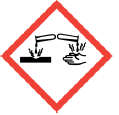 NebezpečíZpůsobuje vážné poškození očí. Používejte ochranné rukavice/ochranný oděv/ochranné brýle. PŘI ZASAŽENÍ OČÍ: několik minut opatrně vyplachujte vodou. Vyjměte kontaktní čočky, jsou-li nasazeny, a pokud je lze vyjmout snadno. Pokračujte ve vyplachování.Skladování:Skladovat v původních obalech, v suchých a čistých prostorách. Neskladovat v blízkosti potravin, nápojů, krmiv a léčiv. Uchovávejte při teplotě 5 °C až .Pokyny pro bezpečné zneškodnění přípravku:Přípravek anebo nezpracovatelný přípravek: označený odpad předat k odstranění specializované firmě s oprávněním k této činnosti.  Likvidace odpadu:Kontaminovaný obal nutno předat k odstranění jako nebezpečný odpad.Doba použitelnosti:12 měsíců v původním uzavřeném obalu.Obsah:15, 25, 50, 220 kgDržitel rozhodnutí o schválení a výrobce:Elagro, s.r.o.Velká Losenice 8592 11tel/fax: +420 566 666 243 / +420 566 666 243email: elagro@centrum.czExspirace:Šarže č.:Schváleno ÚSKVBL pod číslem 087-13/C.